附件2     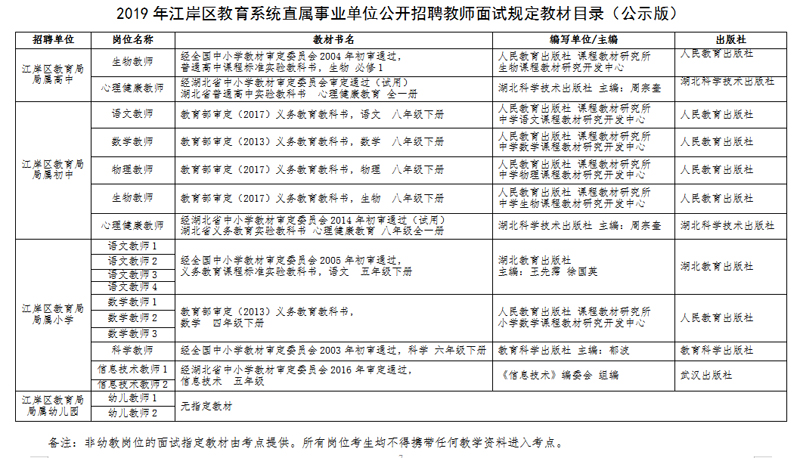 